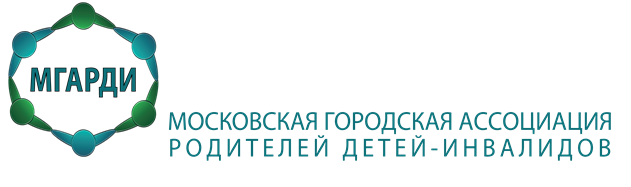 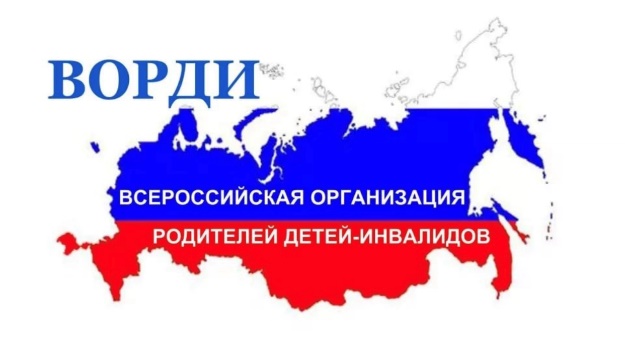 Пятый Съездсемей, воспитывающих детей-инвалидов и молодых инвалидовгорода МосквыОрганизаторы: МГАРДИ и МО ВОРДИ МоскваПОВЕСТКА13 декабря 2019 г.9.30-13.00 регистрация участников 10.00 - 13.00 13.00-14.00 перерыв14.00-17.00Работа консультационных площадок (приложение 1)Пленарное заседание13.00 - 13.05 Открытие Съезда. - Камал Ю.И., Председатель Совета МГАРДИ,13.05 – 13.15- Картавцева Л.Р., Депутат Московской городской Думы, председатель комиссии по Здравоохранению,13.15- 13.25 - Гусева Л.И., председатель комиссии по социально-экономическим вопросам Мосгордумы,13.25-13.35- Стружак Е.П., Министр Правительства Москвы, руководитель Департамента труда и социальной защиты населения города Москвы,13.35 – 13.45 - Батышева Т.Т., Депутат Московской городской Думы, главный внештатный детский специалист Министерства здравоохранения РФ по медицинской реабилитации, главный внештатный специалист Департамента здравоохранения г. Москвы по детской неврологии,13.45 – 13.55 - Смирницкая М.В., заместитель руководителя Департамента образования,13.55-14.00- Лобанова Н.В., Председатель МГО ВОИ, 14.00 – 14.10 - Гуляева О., актриса театра и кино.14.15-15.15 Панельная дискуссия №1Назначение и обеспечение ТСР в городе Москве. Проблемы государственных закупок в социальной сфере.Модератор: Камал Ю.И.- Кудрявцева Н.И., юрист детского правозащитного проекта «Патронус»,- Букавнева Н.С., начальник отдела организации первичной медико-санитарной помощи детям и матерям Департамента здравоохранения города Москвы,- Лецкая О.А., заместитель руководителя ГБ МСЭ города МосквыМодернизация работы БМСЭ в городе Москве, разработка и заполнение ИПРА, особенности заполнения направления на МСЭ,- Петров А.Е., начальник управления интеграции инвалидов ДТСЗН города Москвы,- Володин А.А., заместитель руководителя Департамента труда и социальной защиты населения города Москвы,- Гусева Л.И., председатель комиссии по социально-экономическим вопросам Мосгордумы,- Усенко Т.И., председатель ОСРДИ при ДТСЗН города Москвы,-  Кошелева О.В., представитель ГБ МСЭ,- Полякова Т.М., руководитель Ресурсного центра ДТСЗН города Москвы,- Калиниченко И.Н., представитель Аппарата УПЧ по городу Москве,- Фёдорова И.Г., член Совета ОСРДИ при ДТСЗН города Москвы,- Иноземцева Е., член Совета ОСРДИ при ДТСЗН города Москвы, руководитель фонда им. Екатерины Иноземцевой, - представитель ГКУ "Дирекция ОДОТСЗН г. Москвы".15.15 -16.15Панельная Дискуссия № 2Программы реабилитации, санаторно-курортного лечения, отдыха и оздоровления детей-инвалидов и молодых инвалидов г. Москвы.Модератор: Камал Ю.И.- Кудрявцева Н.И., юрист детского правозащитного проекта «Патронус»- Погонченкова И.В., главный внештатный специалист по медицинской реабилитации и санаторно-курортному лечению, Директор ГАУЗ «Московский научно-практический центр медицинской реабилитации, восстановительной и спортивной медицины ДЗМ», д.м.н.- Серебрякова Е.В., начальник управления санаторно-курортного лечения ДТСЗН города Москвы,- Усенко Т.И., председатель ОСРДИ при ДТСЗН города Москвы,- Петров А.Е., начальник управления интеграции инвалидов ДТСЗН города Москвы,- Валиуллина С.А., главный внештатный специалист детский специалист по медицинской реабилитации и санаторно-курортному лечению, Заместитель директора по медицинским и экономическим вопросам ГБУЗ "НИИ НДХиТ ДЗМ", д.м.н., профессор, - Голубева И.В., генеральный директор ГАУК «Мосгортур»,- Цветкова Е.Е., директор ГКУ ЦССВ "Кунцевский",- Николаенко В.И., руководитель ГБУ КРОЦ,- Володин А.А., заместитель руководителя Департамента труда и социальной защиты населения города Москвы,- представитель Аппарата УПЧ по городу Москве.- Галлямова В.Р., заместитель начальника управления интеграции инвалидов Департамента труда и социальной защиты населения города Москвы. - Букавнева Н.С., начальник отдела организации первичной медико-санитарной помощи детям и матерям Департамента Здравоохранения города Москвы,- Воловец С.А., директор ГБУ г. Москвы Научно-практический центр медико-социальной реабилитации инвалидов имени Л.И. Швецовой,- Голованова Е.Н., директор ЦССВ "Южное Бутово",- Шпицберг И.Л., руководитель Центра реабилитации инвалидов детства «Наш Солнечный Мир»- Иноземцева Е., член Совета ОСРДИ при ДТСЗН города Москвы, руководитель фонда им. Екатерины Иноземцевой,- Медведенко Е., член Совета ОСРДИ при ДТСЗН города Москвы.16.15-17.15Панельная Дискуссия № 3     Развитие доступного образования для детей-инвалидов, молодых инвалидов в г. Москве.Модератор: Камал Ю.И.- Багарадникова Е.В., РОО «Контакт», член Совета МГАРДИ,-  Москвичева О.А., заместитель начальника Управления государственного надзора и контроля в сфере образования Департамента образования города Москвы,- Олтаржевская Л.Е., директор ГБУ Городского психолого-педагогического центра,- Дониченко О.Г., руководитель ЦПМПК,- Бунимович Е.А., председатель комиссии по образованию Мосгордумы,- представитель Департамента образования города Москвы,- Мясникова Л.О., председатель ЭКС РО.- Жиангерова О.В., заместитель начальника управления интеграции инвалидов ДТСЗН города Москвы,- Хаустов А. В., директор Федерального ресурсного центра по организации комплексного сопровождения детей с РАС,- Вишневецкий И.В., директор ГБОУ ШОР №1,- Войтас С.А., директор ГБОУ РШИ №32 и ГБОУ ЦРО № 7- Николаенко В.И., руководитель ГБУ КРОЦ,- Шпицберг И.Л., руководитель Центра реабилитации инвалидов детства «Наш Солнечный Мир»,- Антонова Т.А., член МГАРДИ,- Мень Е.Е., президент «Центр проблем аутизма».17.15 -18.15 Панельная Дискуссия №4 Развитие системы сопровождаемого проживания инвалидов 18+Модератор: Камал Ю.И.- Златогуре Е.Ю., РОО «Яблочко», член Совета МГАРДИ- Битова А.Л., директор РБОО «Центр лечебной педагогики», ведущий логопед, член Экспертного совета ЦЛП.- Дудкин О.В., первый заместитель руководителя Департамента труда и социальной защиты населения города Москвы,- Бейлезон С.В., член Координационного совета по делам инвалидов и других лиц с нарушениями жизнедеятельности при ОП РФ,- Володин А.А., заместитель руководителя Департамента труда и социальной защиты населения города Москвы, - Шпицберг И.Л., руководитель Центра реабилитации инвалидов детства «Наш Солнечный Мир» - Григорьев А.В., начальник Управления организации стационарного социального обслуживания ДТСЗН города Москвы,- Жиангерова О.В., заместитель начальника управления интеграции инвалидов ДТСЗН города Москвы,- Калиниченко И.Н., аппарат УПЧ по городу Москве,- Багарадникова Е.В., РОО «Контакт», член Совета МГАРДИ,- Цветкова Е.Е., директор ГКУ ЦССВ "Кунцевский",- Голованова Е.Н., директор ЦССВ "Южное Бутово".18.15-19.00 Подведение итогов СъездаПРИЛОЖЕНИЕ №1Консультационные площадки, специалисты органов исполнительной властиДепартамент труда и социальной защиты населения города Москвы - получение ТСР и компенсационных выплат - санаторно-курортное лечение - реабилитация- образовательно-реабилитационные учреждения- Центр «Моя карьера»- ЦССВ «Кунцевский»Департамент Образования - ЦПМПК - ГППЦ - МЦКО - РЭКСДепартамент здравоохранения - поликлиническое обслуживание - стационары - медицинская реабилитацияДепартамент культуры - музыкальные школы - ГАУК «МОСГОРТУР»Департамент транспорта - социальное такси- метрополитен, Служба сопровождения маломобильных граждан - парковки для инвалидовДепартамент спорта - адаптивный спорт, ФОКи, бассейныШтаб по реновацииГБ МСЭ - порядок оформления инвалидности, получение знака «Инвалид», ИПРАПенсионный Фонд РФ - номинальные счета, федеральные выплаты, оформление досрочной пенсииНотариальная палата - доверенности, согласия, завещанияПАО Сбербанк - открытие счетов, кредиты, доступные банкоматы, банковские картыФНС - льготы по налогообложению, налоговые вычетыАппарат УПЧ по городу Москве - юридические консультацииРосздравнадзор- проблемы с оказанием медицинской помощи  ГИБДД и МАДИ- парковки, эвакуация, штрафыДетский правозащитный проект «Патронус» МГАРДИ и РОО «Контакт»